Nyhedsbrev angående opstart af børnehus og friskole efter Påske        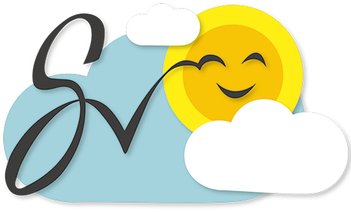 Kære forældre!Efter Påskeferien, onsdag d. 15/4, skal vi forvente opstart igen for børnehus, SFO og friskolens 0. til og med 3. kl., dog under meget kontrollede forhold.Jeg har talt med forældrene til de 3 elever, vi har i 5.klasse om de ville have indvindinger imod at forsætte fjernundervisningen med 6. klasse, som vi har gjort frem til Påsken og det har de ikke. Derfor bliver det lillegangens 0. til og med 3. klasse, som starter op d. 15/4. Vi har ingen elever i 4. klasse, derfor er den ikke nævnt i brevet.Følgende tekst er uddrag fra børne- og undervisningsministeriet.For nogle børn vil det fortsat være nødvendigt, at de holdes hjemme, eksempelvis fordi de eller deres forældre er særligt sårbare i forhold til smitterisiko.Der vil være en lang række sundhedsfaglige krav og retningslinjer:Der vil være skærpede krav til rengøring og hygiejne, fx faste regler for håndvask blandt børn og ansatte.Børnene organiseres i små grupper, og indendørs leg skal begrænses og helst ske mellem de samme børn.Det sikres, at der er plads nok omkring børnene, og at aktiviteter i videst muligt omfang foregår udendørs.Kun raske børn må komme i dagtilbud. Alle med symptomer – børn såvel som personale – skal blive hjemme.Vi er i gang med at forberede opstarten d. 15/4, så vi kan leve op til de krav, der stilles. I vil alle høre nærmere, så snart vi er på plads med forberedelserne.Vedlagte plakat er nu ophængt på mange døre i børnehus og på friskolen, som orienterer børnene om vigtigheden af god hygiejne for at begrænse smittespredning. Tal gerne med børnene om den.Vh Zander